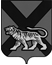 ТЕРРИТОРИАЛЬНАЯ ИЗБИРАТЕЛЬНАЯ КОМИССИЯ ГОРОДА СПАССКА-ДАЛЬНЕГОРЕШЕНИЕО регистрации  доверенных лиц кандидата в депутаты Думы городского округа Спасск-Дальний восьмого созыва на дополнительных выборах, выдвинутого Приморским краевым отделениемполитической партии «КОММУНИСТИЧЕСКАЯ ПАРТИЯ РОССИЙСКОЙ ФЕДЕРАЦИИ» по одномандатному избирательному округу № 2 Павленко Елены Анатольевны            В соответствии со статьей 37, 42  Избирательного кодекса Приморского края, рассмотрев документы, представленные в установленном порядке для регистрации доверенными лицами  кандидата в депутаты Думы городского округа Спасск-Дальний восьмого созыва, выдвинутого Приморским краевым отделением политической партии «КОММУНИСТИЧЕСКАЯ ПАРТИЯ РОССИЙСКОЙ ФЕДЕРАЦИИ» по одномандатному избирательному округу № 2 Павленко Елены Анатольевны, территориальная избирательная комиссия города Спасска – Дальнего РЕШИЛА:1. Зарегистрировать доверенным лицом Лещинского Ивана Анатольевича, на дополнительных выборах  депутатов Думы городского округа Спасск-Дальний восьмого созыва Павленко Елены Анатольевны, выдвинутого Приморским краевым отделением политической партии «КОММУНИСТИЧЕСКАЯ ПАРТИЯ РОССИЙСКОЙ ФЕДЕРАЦИИ» по одномандатному избирательному округу № 2.2. Выдать Лещинскому Ивану Анатольевичу, зарегистрированному доверенному лицу кандидата в депутаты Думы городского округа Спасск-Дальний   на дополнительных выборах Думы городского округа Спасск-Дальний восьмого созыва по одномандатному избирательному округу № 2 Павленко Елены Анатольевны, удостоверение установленного образца.3.  Зарегистрировать доверенным лицом Война Александра Ильича, на дополнительных выборах  депутатов Думы городского округа Спасск-Дальний восьмого созыва Павленко Елены Анатольевны, выдвинутого Приморским краевым отделением политической партии «КОММУНИСТИЧЕСКАЯ ПАРТИЯ РОССИЙСКОЙ ФЕДЕРАЦИИ» по одномандатному избирательному округу № 2.4. Выдать Война Александру Ильичу, зарегистрированному доверенному лицу кандидата в депутаты Думы городского округа Спасск-Дальний   на дополнительных выборах Думы городского округа Спасск-Дальний восьмого созыва по одномандатному избирательному округу № 2 Павленко Елены Анатольевны, удостоверение установленного образца. 5. Разместить настоящее решение на официальном сайте Администрации городского округа Спасск – Дальний  в телекоммуникационной сети «Интернет» в разделе «Территориальная избирательная комиссия города Спасcка – Дальнего».Председатель комиссии	                                                                И.П. БеликСекретарь комиссии	                                                                          Е.А.Москалец09.09.2022 года  Спасск-Дальний                         №  85/443